  Развивающее  занятие в 5 классе«Память – кладовая знаний»Цель: формировать у учащихся общее представление о памяти, ее видах.Задачи:изучить  свойства памяти учащихся;объяснить необходимость развития  памяти для успешного обучения в школе;ознакомить с различными способами тренировки памяти.Оборудование: схемы-опоры, наглядный материал, демонстрационный материал,  раздаточный материал, компьютер.Ход занятия1.Вводная беседа  «Что такое память? Виды памяти».Педагог-психолог. Каждый день мы узнаём что – то новое. Всё, что узнаёт человек, хранится в памяти. Как вы думаете, ребята, что такое память? (ответы детей).Педагог-психолог. Память – это способность к запечатлению, сохранению и последующему воспроизведению информации.На доске  в процессе объяснения  размещаются схемы-опоры:ПАМЯТЬ    запечатление               сохранение                   воспроизведениеПедагог-психолог.  Случается слышать от иных людей: «У меня плохая память», или даже «У меня вовсе нет никакой памяти». Конечно, это преувеличение. Представьте, что было бы с человеком, если бы он и в самом деле совсем утратил память? (ответы детей).Педагог-психолог. Правильно, ребята. Человек бы не помнил, где живет, кто и где его родные,  родной язык, как пользоваться ложкой, для чего какая одежда нужна и так далее. Такой человек не мог бы совсем жить в современном мире. Без памяти люди не могли бы передавать информацию друг другу. А вам в учебе необходимо  осваивать и запоминать много нового. Вы замечали, что каждый человек запоминает информации по-разному. Кому-то, что бы лучше запомнить, нужно сделать краткие записи. Кто-то лучше усваивает информацию, когда ему несколько раз объясняет учитель.Это зависит от того, какой вид памяти преобладает у человека.Память бывает, слуховая, зрительная, двигательная,  смешанная.На доске размещаются схемы-опоры и картинки по каждому виду памяти.ВИДЫ ПАМЯТИЗРИТЕЛЬНАЯ    СЛУХОВАЯ  ДВИГАТЕЛЬНАЯ  СМЕШАННАЯ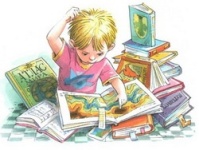 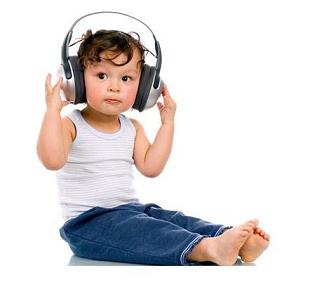 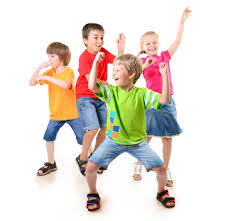 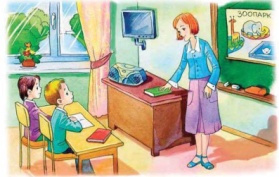 Педагог-психолог. Мы слушаем музыку – работает слуховая память,  читаем  сказку – работает зрительная память. Играем в подвижные игры, воспроизводим движения – работает двигательная память. Представьте  себе: идёт урок, и учитель объясняет новую тему – мы слушаем (слуховая память), переписываем с доски (зрительная память), проводим физкультминутку по памяти – работает двигательная, слуховая, зрительная виды памяти (смешанная память). Учеными доказано: когда работают все виды памяти, мы запомним 16 слов из 20. Когда мы только слушаем – запомним лишь 5 слов. Теперь вам понятно, почему учитель требует слушать и записывать его объяснения. Так запоминается в 3 раза больше информации.2. Рубрика «Интересно знать: рекорды памяти».Педагог-психолог. Вот несколько интересных исторических фактов:       •	русский полководец  Александр Суворов помнил имена всех своих 30 000  подчиненных;русский шахматист Александр Алехин мог играть по памяти «вслепую» с 30-40 партнерами одновременно;математик Леонард Эйлер знал все значения ста чисел, возведенных в квадрат, куб, и так до шестой степени      •	римский философ Сенека, 1 раз услышав 2 000 отдельных слов, мог повторить их в том же порядке;      •	композитор Вольфганг Моцарт мог точно записать сложную музыкальную пьесу, услышанную один раз.(на доске размещаются портреты исторических личностей, известных своей уникальной памятью).Педагог-психолог. Но не только  у ученых  и полководцев была уникальная память. В телепрограммах «Лучше всех!»  и  «Талент краiны»  участвуют дети, многие из них ваши ровесники, которые обладают уникальными способностями запоминать и воспроизводить большой объем информации. Кто из вас, ребята, смотрел эти программы? Что вас удивило?  (ответы детей).3.Практическая частьПедагог-психолог. А какой вид памяти преобладает у вас? Как лучше и быстрее запомнить большой объем информации? Как тренировать память? На эти вопросы мы с вами найдем ответы, выполнив практические задания.Задание 1. Проверка слуховой памяти.Педагог-психолог. Я прочитаю 10 слов. Внимательно слушайте и старайтесь запомнить как можно больше слов. Слова:  1. зима , 2.дом,  3.ответ, 4.дневник ,5.малина, 6. яблоко, 7. магазин, 8.буфет, 9.школа, 10.велосипед.Теперь на бланках запишите все слова, которые вы запомнили  (в норме 7+/-2 слова).Задание 2.  Проверка зрительной  памяти.Педагог-психолог. У каждого в конвертах находятся таблицы с картинками. Такая же таблица  размещена на доске. Вам необходимо в течение 1 минуты рассматривать таблицу и постараться запомнить расположение картинок в ней. Теперь в таблице с пустыми колонками необходимо в правильной последовательности  разместить  картинки. Затем проводится самопроверка.Выполнив задания, вы видите, что кому-то было легче запоминать информацию на слух, кому-то – зрительно. Это зависит от преобладающего вида памяти.(делаются краткие выводы о преобладающем виде памяти у учащихся)4. Метод сравнения (модель мозга и грецкий орех).Педагог-психолог. Мозг – один из главных  органов человека.  Он руководит нашей памятью.Обратите внимание на модель мозга (учащиеся рассматривают модель). На занятие я не случайно принесла грецкий орех. Какое у него сходство с моделью мозга? Как вы думаете, почему?  (ответы  учащихся: внешний вид, грецкий орех очень полезен для памяти).Педагог-психолог. А какие продукты кроме грецких орехов полезны  для развития памяти? (ответы детей).На доске размещается памятка «10 продуктов для хорошей памяти».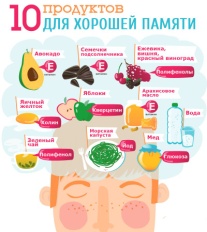 5.  Упражнение «Гимнастика для улучшения памяти». Педагог-психолог.  Для того чтобы память человека развивалась, нужно не только правильно питаться, но и тренировать память. Вот несколько упражнений для тренировки памяти, которые вы можете выполнять дома или по дороге в школу  самостоятельно: *	за одну минуту запишите  20 слов, которые начинаются  на букву П (учащиеся выполняют задание).*  можно придумывать загадки про предметы или явления, которые нас окружают. А потом загадывать эти загадки друг другу. Например: сегодня в школу я взяла фрукт. Он оранжевый, круглый, маленький, шероховатый. Какой это фрукт? (мандарин).Педагог-психолог. Ребята, попробуйте  составить загадки самостоятельно, и загадать их друг другу (дети выполняют задание).* можно выполнять упражнения для тренировки памяти на компьютере: «Запомни рисунки», «Запомни количество», «Запомни цвет» (учащиеся выполнят упражнения на компьютере в группах).6.Заключительная часть. Педагог-психолог. Ребята, давайте вместе подведем   итоги нашего занятия  и сформулируем   правила тренировки памяти (ответы учащихся).Педагог-психолог. Чтобы  развивать  память,  нужно правильно питаться, соблюдать режим дня, разгадывать кроссворды, головоломки, учить стихи, составлять загадки и т.д.). Педагог-психолог. Тема нашего занятия - «Память – кладовая знаний».  Эти слова принадлежат  известному русскому полководцу А.Суворову. Как вы понимаете смысл данного высказывания?  Что такое кладовая? (ответы учащихся).Правильно, кладовая – это место, где хранится большое количество вещей. Так почему память – это кладовая знаний? (ответы учащихся).7.Рефлексия	Педагог-психолог. На доске размещены буквы из слова «ПАМЯТЬ». Давайте вместе на каждую букву составим правило или совет для улучшения памяти (учащиеся записывают на доске).П   - правильно питатьсяА   - активно участвовать в жизни обществаМ  - много читатьЯ   - ярко выделять информацию в текстеТь  - тренировать память               Педагог-психолог.  Сегодня мы познакомились с понятием память, некоторыми ее видами. Изучали свою память, учились ее  тренировать.  Надеюсь, что все то, что вы узнали на занятии, окажет вам помощь в учебе. Я желаю вам, ребята, чтобы память всегда была вашим верным помощником!ЛИТЕРАТУРА1. Локалова, Н. П. Уроки психологического развития в средней школе (5-6 классы) / Н.П. Локалова.  -  Москва: Ось-89, 2001. - 128 с.2. Локалова, Н.П. 120 уроков психологического развития младших школьников. Материалы к урокам психологического развития  / Н.П.Локалова. - Москва: Ось - 89, 2008. — 130 с.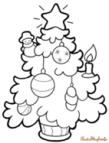 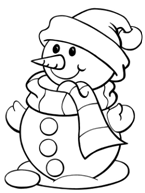 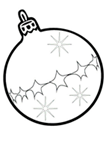 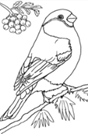 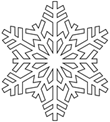 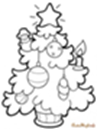 